Vocabulary: Reaction Energy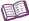 VocabularyCalorimeter – a device that is used to measure the amount of heat energy that transfers from one system to another.Most calorimeters are well-insulated containers filled with water. The amount of heat produced is measured by finding the temperature change of the water.Chemical bond – an attraction between atoms that leads to the formation of a molecule or compound. Types of chemical bonds include ionic, covalent, and metallic bonds. Ionic bonds form between positively-charged atoms, or ions, and negatively-charged atoms.Covalent bonds form when atoms share electrons.Metallic bonds form when a “sea” of free-flowing electrons forms around positively-charged metal ions. Endothermic – a process that absorbs heat energy. In an endothermic reaction, the temperature of the system decreases.In an endothermic reaction, the enthalpy of the system increases because energy is absorbed into the system.Enthalpy – a measurement of the energy contained in a system. Enthalpy (H) is equal to the internal energy of a system (U) plus the product of the pressure and volume of the system: H = U + PV. In most cases, it is not possible to measure the enthalpy of a system directly. However, changes in enthalpy (∆H) can be found by measuring changes in temperature, pressure, and volume. If a system absorbs heat, its enthalpy increases (∆H > 0). If a system emits heat, its enthalpy decreases (∆H < 0).Exothermic – a process that releases heat energy. In an exothermic reaction, the temperature of the system increases.In an exothermic reaction, the enthalpy of the system decreases because energy is emitted from the system.Hess’s law – a law that states that the change in enthalpy of a system during a chemical reaction is independent of the order of steps in which the reaction takes place.If a chemical change could happen in several different ways, the total enthalpy change will be the same no matter which sequence is taken.